ФОРМАОТЧЕТА О ПРОВЕДЕНИИ МЕРОПРИЯТИЯ В РАМКАХ 
Всероссийского Фестиваля науки «NAUKA 0+ 2022 года» Кафедра «Государственное и муниципальное управление»факультета «Высшая школа управления»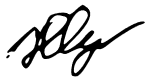 Ответственный за мероприятие                    _________________    Ю.Н. Шедько№ ВОПРОСЫОТВЕТЫ(пример заполнения/пояснения)1Наименование мероприятияСовременные механизмы публичного управления2Форма проведения мероприятия (конференция, лекция, мастер-класс, семинар, дискуссия, деловая игра, презентация и т.д.)Круглый стол3Дата, время и место проведения08.10.2022, 10.10 - 13.20 Финуниверситет, ул. Верхняя Масловка,15, ауд. 3534Кол-во и состав участников (в том числе от Финуниверситета и приглашенных) 38 человек, в т.ч. 10 аспирантов, 27 студентов Финуниверситета, 1 преподаватель5Общая оценка Положительная. Было заслушано 10 докладов, посвященных вопросам, связанным с модернизацией механизмов публичного управления в России с учетом территориального и отраслевого аспектов.6Фотографии (2-3 фотографии с мероприятия), другие дополнительные материалы (при наличии)2 шт.7Модератор (Ф.И.О. полностью, должность, уч. степень, уч. звание)Шедько Юрий Николаевич, доктор экономических наук, доцентпрофессор кафедры государственного и муниципального управления Факультета «Высшая школа управления» (ВШУ)8 Отчет подготовил:8 Отчет подготовил:8 Отчет подготовил:8.1Ф.И.О. (полностью), должность, ученая степень, ученое званиеШедько Юрий Николаевич, доктор экономических наук, доцентпрофессор кафедры государственного и муниципального управления Факультета «Высшая школа управления» (ВШУ)8.2Контакты (моб. тел., эл. почта)8-916-197-63-97ynshedko@fa.ru